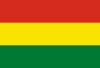 1.5.6.2. LEY PARA LA PREVENCIÓN DEL VIH-SIDA, PROTECCIÓN DE LOS DERECHOS HUMANOS Y ASISTENCIA INTEGRAL MULTIDISCIPLINARIA PARA LA PERSONAS QUE VIVEN CON EL VIH-SIDA, N° 3729 DE 8 DE AGOSTO DE 2007Artículo 2°.- (Principios) La presente Ley se enmarca en los siguientes principios: b. Igualdad: Todas las personas que viven con el VIH-SIDA, deben recibir asistencia integral y multidisciplinaria sin ninguna restricción, que garantice la mejor calidad de vida posible, sin distinción de raza, edad, sexo, opción sexual o genero, idioma, religión, opinión política o de otra índole, origen, condición económica o social, el' grado de evolución de la enfermedad u otra cualquiera.